                                                                                                                                                                                             Anexa nr. 5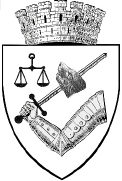 MUNICIPIUL TÂRGU MUREŞ ROMÂNIA – 540026 Târgu  Mureş, Piaţa Victoriei nr. 3                                               D.A.S.C.P.C.- Serviciul Activităţi Culturale, Sportive , de Tineret şi LocativTel: 00-40-265-268330 ♦ Fax: 00-40-265-267.772 ♦ www.		tirgumures.roTabel privind  completările depuse la dosarele pentru locuinţe(01.11-29.11.2019)                                                                                                                                                                                            Întocmit                                                                                                                                                                                       Mureșan RamonaNr.crt.Numele şi prenumeleProblema ridicatăSoluţia propusăSoluţia comisiei1.Zima Istvan74.110/26.11.2019Solicită recalcularea punctajului.Depune în completarea cererii acte  privind veniturile realizate.Propunem recalcularea punctajului prin acordarea punctajului aferent criteriului nr. 2-Venit net pe membru de familie și la criteriul nr. 8-Privind sursa de venitSe aprobă2.Demeter Kinga-Emese74.069/26.11.2019Depune în completarea cererii adeverință de la locul de muncă Propunem recalcularea punctajului la criteriul -Venitul net pe membru de familie-, precum și la criteriul privind sursa de venitSe aprobă